О выделении помещений для проведения агитационных публичных мероприятий и определения мест для размещения печатных агитационных материалов по выборам Губернатора Оренбургской области           В соответствии со статьями 53, 54 Федерального закона от 12 июня 2002 года № 67-ФЗ «Об основных гарантиях избирательных прав и права на участие в референдуме граждан Российской Федерации», Законом Оренбургской области № 883/250-V-ОЗ от 25.06.2012 «О выборах Губернатора Оренбургской области»:           1.  Определить помещение, пригодное для проведения агитационных публичных мероприятий в форме собраний и размещения печатных агитационных материалов по выборам Губернатора Оренбургской области:1.1. зал Лабазинского Дома творчества (адрес: с. Лабазы, ул. Ленина, 54, вместимостью 200 мест, со вторника по пятницу, время предоставления помещения с 10-00 до 20-00 часов местного времени).2. Установить, что указанное в пункте 1 настоящего постановления помещение по заявке зарегистрированного кандидата, политической партии, выдвинувшей зарегистрированного кандидата, безвозмездно предоставляется на время, установленное территориальной избирательной комиссией Оренбургской области, по поручению центральной избирательной комиссии, зарегистрированному кандидату, его доверенным лицам, представителям политических партий для встреч с избирателями.Помещение, указанное в пункте 1 настоящего постановления, предоставленное одному зарегистрированному кандидату, его доверенным лицам, политической партии, на таких же условиях предоставляется другим зарегистрированным кандидатам.3. Рекомендовать гражданам и организациям независимо от формы собственности предоставлять здания и помещения кандидатам, его доверенным лицам, политической партии на основании договора аренды для целей указанных в пункте 2 настоящего постановления.4. В случае предоставления помещения зарегистрированному кандидату, политической партии, выдвинувшей зарегистрированного кандидата, собственник, владелец помещения не позднее дня, следуемого за днём предоставления помещения, обязаны уведомить в письменной форме территориальную избирательную комиссию о факте предоставления помещения, об условиях, на которых оно было предоставлено, а также о том, когда это помещение может быть предоставлено в течение агитационного периода другим зарегистрированным кандидатам, политическим партиям, выдвинувшим зарегистрированных кандидатов.5. Заявки на предоставление указанных в пункте 1 настоящего постановления помещения для встреч зарегистрированных кандидатов, их доверенных лиц, представителей политических партий, выдвинувших зарегистрированных кандидатов, с избирателями рассматриваются собственниками, владельцами этих помещений в течение трёх дней со дня подачи указанных заявок.Кандидаты, их доверенные лица, представители политических партий  вправе арендовать на основе договора здания и помещения, принадлежащие гражданам и организациям независимо от форм собственности, для проведения агитационных публичных мероприятий.6. Разрешить вывешивать (расклеивать, размещать) предвыборные печатные агитационные материалы в помещениях, на зданиях, сооружениях и иных объектах (за исключением мест, предусмотренных пунктом 7 настоящего постановления) на территории сёл Лабазинского поселения с согласия и на условиях собственников, владельцев указанных объектов.Помещения, предоставляемые для размещения предвыборных агитационных материалов, должных быть удобны для посещения избирателями, и располагаться таким образом, чтобы избиратели могли ознакомиться с размещенной там информацией.7. Запретить вывешивание (расклеивание, размещение) предвыборных агитационных материалов на памятниках павшим воинам в годы Великой Отечественной войны и погибшим в годы Гражданской войны в сёлах Лабазинского поселения, а также в зданиях участковых избирательных комиссий, в помещении для голосования и на расстоянии менее 50 (пятидесяти) метров от входа в них.          8. Контроль за исполнением настоящего постановления оставляю за собой.          9. Постановление вступает в силу с момента опубликования его в газете «Лабазинский вестник».Глава муниципального образования                                             В.А. ГражданкинРазослано: в дело, прокурору района, МУ Администрация муниципального образования Курманаевский район, собственникам объектов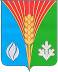 Администрация муниципального образованияЛабазинский сельсоветКурманаевского районаОренбургской областиПОСТАНОВЛЕНИЕ07.08.2014 №  45-п